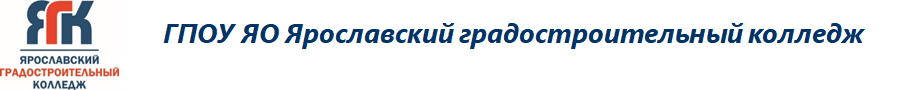 Итоги XYII региональной студенческой конференции«От идеи к достижению», посвященной2022 Году культурного наследия народов России,На конференцию приняли участие 128 студентов из 12 профессиональных образовательных организаций Ярославской области:ГПОАУ Заволжский политехнический колледж (ЗПК)ГПОАУ ЯО «Ярославский промышленно-экономический колледж им. Н.П. Пастухова» (ЯПЭК)ГПОАУ ЯО Рыбинский профессионально-педагогический колледж (РППК)ГПОАУ ЯО Ярославский колледж сервиса и дизайна (ЯКСиД)ГПОАУ ЯО Ярославский педагогический колледж (ЯрПК)ГПОУ ЯО Борисоглебский политехнический колледж (БПК)ГПОУ ЯО Ростовский колледж отраслевых технологий (РКОТ)ГПОУ ЯО Ростовский педагогический колледж (РПК)ГПОУ ЯО Рыбинский полиграфический колледж (РгафК)ГПОУ ЯО Ярославский градостроительный колледж (ЯГК)ГПОУ ЯО Ярославский колледж управления и профессиональных технологий (ЯКУПТ)ГПОУ ЯО Ярославский политехнический колледж № 24 (ЯПК 24).Результаты исследований обсуждались на 10 секциях, все ребята тщательно подготовились, порой очень сложно было сравнивать работы студентов в разных сферах деятельности и разного уровня сложности, с разных курсов. Все доклады были интересны, современны, актуальны в соответствующей предметной сфере. В докладах была отражена практическая значимость: исследования или продемонстрирован готовый продукт. Конечно, наблюдался рост студентов старших курсов и умение публично выступать, но все таки были выдели следующие  лучшие доклады на секциях: 1.архитектура и строительство, «Знаковые архитектурные объекты Санкт-Петербурга» (Яковлева Анна , 1 курс, СТ1-11, ЯГК)2.гуманитарные науки, «Литературные места Ярославского края (интерактивная карта)» (Садкова Анна, 1 курс ИС1-11, ЯГК),«Социальный проект «Ожерелье России»» (Видео-доклад) (Курынина Полина, 2курс, РППК)3.социально-правовые и юридические науки; «Граффити-вандализм или искусство» (Бурлакова Анна, Гордеева Ирина 1 курс, СТ1-12, ЯГК),«Пенсионное обеспечение семей, потерявших кормильца» (Семенова Елизавета, 3 курс, ЮС1-31, ЯГК)4.математика; «Создание математических испытаний на платформе BoxBattle» (Шешнин Владислав, 3 курс, ИБ1-31, ЯГК)5.естественные науки; Бумажный бум (Комиссарова Полина 3 курс, 32,РПК)6.краеведение; «Народный художник из глубинки село Покров-Рогули (Пошехонский район)» (Гущина В.Е. 32 группа, РПК)7.туризм; «Туристический маршрут «Сказочная Ярославия»» (видеоролик) (Жукова Полина, 3 курс, П-33 ЗПК )8.реклама и дизайн; «Роспись шкатулки в стиле городецкой живописи» (Мязова Алина, 1 курс, РК1-12, ЯГК)«Филимоновская игрушка (видеоролик)» (Лесечко Елена, 3 курс, 3Д-30, РграфК)9.технические и экономические науки; «Геометрическая экономия» ( Кудряшов Вячеслав  1 курс, ЗИ1-11)«Не пора ли задуматься о страховании роботов? (видео-доклад) (Васильева Виктория, Цыбульская Юлия, 1 курс, СД2-21, ЯКУПТ)10информационные технологии.Использование онлайн-платформы LearningApps с целью пробуждения интереса у младших школьников в процессе внеурочной деятельности (Замахов Никита, Сапежинская Ангелина, 3 курс,  группа 35, ЯрПК)Веб-квест «Компьютерные сети» (Голубев Иван, 2 курс, 25,РПК)Невзаимозаменяемые токены NFT (Иванов Глеб, Платонова Валерия, 3 курс ИБ1-31, ЯГК)24.03.2022 г. – в рамках XVII областной студенческой конференции Залевской Е.Н. и Свободиной Н.В. был организован круглый стол «Геополитический кризис мира: национализм – новый мировой тренд?». Участники дискуссии: Селин Е. (ИБ1-31), Аракелян Г. (ЮС1-11), Маслова Е. (ЮС1-21), Тимофеева В. (ЮС1-13), Коровкина Е. (ЮС1-13), Стужин И. (ИБ1-31), Вакула Е. (ИС1-11), Короткова М. (ЮС1-25), Аверин Л. (ИС1-21), Шульгина Н. (ДИ1-11), Ростомян В. (ЮС1-21), Танчинец С. (ЮС1-21), Рустамова Н. (ЮС1-21). В работе круглого стола приняли участие социальный педагог СО Серых Л.В., социальный педагог СО Грязева А.В., социальный педагог ИТ Рядовкина Е.Н., психолог ЯГК Стрельцова А.В. Тема круглого стола касалась причин радикализации масс в совеременной Европе: экзистенциального, цивилизационого, геополитического, экономического, энергетического, продовольственного кризисов. Исчерпанный потенциал капиталистической экономики, кризис ценностей общества потребления, возникновение концепции многополярного мира, рецессия экономики вследствие пандемии COVID-19, новая Великая волна переселения народов привели к тектоническим изменениям на Евразийском пространстве. Современный украинский национализм и русофобия стали глобальным проектом «цивилизованного» Запада в рамках экзистенциального противостояния с Россией. Интересные точки зрения были сформулированы Селиным Евгением, Аракелян Гаянэ, Масловой Елизаветой, Вакулой Егором, Ростомяном Важей, Танчинец Серафимом, Рустамовой Нозанин. Общий вывод, сделанный по итогам круглого стола: «Мы разные, но мы вместе!» Противостоять жесткому национализму можно только на основе уважения к этническому и культурному многообразию российской нации.В конкурсе видеороликов обучающихся1 место «Александр Михайлович Ляпунов: портрет на фоне эпохи» (Малафеев Михаил, Иванов Дмитрий, 1 курс, ИС1-11)2 место  «Создание мультипликационных фильмов с целью расширения представлений о профессиях воспитанников дошкольного возраста ( Белова Элеонора , Бурдукова Дарья, Широкова Ксения , 3 курс, 33 группа,  ЯрПК),3 место Вредоносные программы (Литвинов Артём, 3 курс 143 пмт, ЯГК).Выражаем благодарность всем студентам, педагогам за интересные работы и сотрудничество ))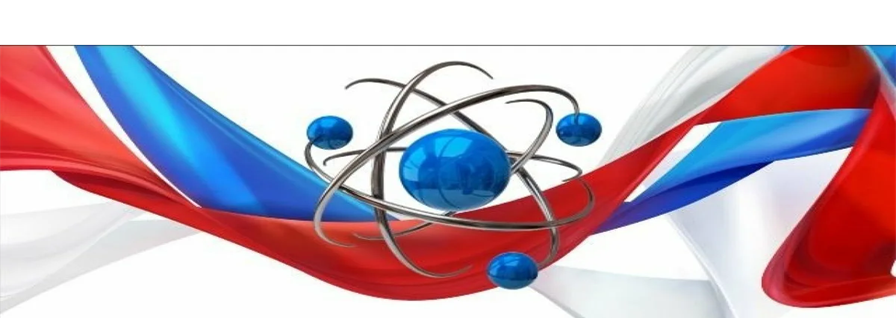 